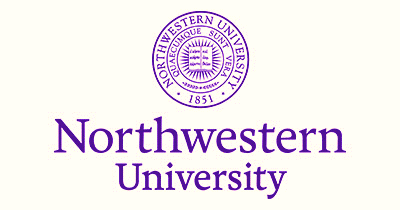 Feinberg School of MedicineDepartment of Psychiatry             & Behavioral SciencesPart-Time Research Assistant NeededThe Health Disparities and Public Policy Program at Northwestern University Feinberg School of Medicine (Chicago Campus) is seeking a research assistant to help us with the following tasks, 20 hours per week (week day hours only; schedule is negotiable) for the 2016-17 academic year.  This is a temporary paid position.  Duties will include: Conduct literature searches on specific questions, create tables of the literature, and prepare memos synthesizing information and summarizing findings Assist with preparation for presentations and meetingsAssist with grant preparation and manuscript preparation (bibliography, table modifications,  careful editing, on-line submissions) Administrative tasks (eg, prepare professional correspondence, edit, assist with committee work, prepare hard copies of electronic documents, schedule meetings, maintain files Preferred Qualifications: BA or BS in social science or related field; Master’s degree preferred; 2 years experience conducting targeted literature searches and synthesizing discrepant findings;  Command of Microsoft Word and aptitude for other Microsoft Office applications.  Proven organizational skills; Self starter who is able to work independently.If you are interested, please email your resume and a letter of interest to healthdisparities@northwestern.edu